                            REVIEW OF SYSTEM                                            FILL OUT THESE FORMS BEFORE YOUR APPOINTMENTPlease check any problems (boxes) listed below which have significantly affected your child.Constitutional□ Recent weight gain_____(amount)Recent weight loss_____(amount)□ Fatigue□ Weakness□ FeverEyes□ Pain□ Redness□ Loss of vision□ Double or blurred vision□ Dryness□ Feels like something in eye□ Itching eyesEars–Nose–Mouth–Throat□ Loss of hearing□ Nosebleeds□ Loss of smell□ Dryness in nose□ Runny nose□ Bleeding gums□ Sores in mouth□ Dryness of mouth□ Hoarseness□ Difficulty in swallowingCardiovascular□ Pain in chest□ High blood pressureRespiratory□ Shortness of breath□ Cough□ Coughing of blood□ Wheezing (asthma)Gastrointestinal□ Nausea□ Vomiting□ Stomach pain□ Constipation□ Diarrhea□ Blood in stools□ HeartburnGenitourinary□ Pain or burning on urination□ Blood in urine□ Sores on private partsFor Women Only:Periods regular? □ Yes □ NoDate of last period?	Integumentary (skin)□ Easy bruising□ Rash_______________________□ Sun sensitive (sun allergy)□ Tightness□ Hair loss□ Color changes of handsor feet in the coldNeurological System□ Headaches□ Dizziness□ Fainting□ Numbness or tingling of hands□ Numbness or tingling of feet□Memory loss□ Night sweatsAllergic/Immunologic□ Frequent sneezing□ HivesHematologic/Lymphatic□ Swollen glandsPsychiatric□ Anxiety□ Easily losing temper□ Depression□ Difficulty falling asleep□ Difficulty staying asleepEndocrine□ Excessive thirst□ Excessive urinationMusculoskeletal□ Morning stiffness, lasting how long?_________Minutes________Hours□ Muscle weakness□ Muscle tenderness□ Back pain□ Joint pain□ Joint swelling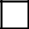 Grade in school ________________ Grades _________________# Of days absent from school due to rheumatic disease? ___________TRAVEL in last year: _____________________________________________________________________PETS: __________________________________________________________________________________FatherMotherNumber of sisters	Number of brothers	Number deceasedMedical problems of brothers and sisters:_______________________________________________________________Practitioner Printed NamePATIENT HISTORYPATIENT HISTORYPATIENT HISTORY    Apply Patient Label    Apply Patient LabelREVIEW OF SYSTEMSREVIEW OF SYSTEMSREVIEW OF SYSTEMS    Apply Patient Label    Apply Patient LabelREVIEW OF SYSTEMSREVIEW OF SYSTEMSREVIEW OF SYSTEMSPAST MEDICAL HISTORYPAST MEDICAL HISTORYPAST MEDICAL HISTORYPAST MEDICAL HISTORYDoes your child have or ever had? Check if “yes”Does your child have or ever had? Check if “yes”Does your child have or ever had? Check if “yes”Does your child have or ever had? Check if “yes”Does your child have or ever had? Check if “yes”CancerCancerCancerHeart problemsHeart problemsHeart problems Anxiety AnxietyFibromyalgiaFibromyalgiaFibromyalgiaDiabetesDiabetes Tuberculosis Tuberculosis Tuberculosis TuberculosisStomach ulcersStomach ulcersStomach ulcersEpilepsy/SeizuresEpilepsy/SeizuresEpilepsy/Seizures Rheumatic Fever Rheumatic Fever Rheumatic Fever Rheumatic FeverKidney diseaseKidney diseaseKidney diseaseValley FeverValley FeverValley Fever Psoriasis PsoriasisCrohn’s diseaseCrohn’s diseaseCrohn’s diseaseImmunodeficiencyImmunodeficiencyImmunodeficiency High Blood Pressure High Blood Pressure High Blood Pressure High Blood PressureUlcerative ColitisUlcerative ColitisUlcerative ColitisDepressionDepressionDepression Asthma AsthmaOther significant illness (please list)Other significant illness (please list)Other significant illness (please list)Other significant illness (please list)Other significant illness (please list)SOCIAL HISTORY________________________________________________________________________________________________________________________________________________________________________________________________________________________________________________________________________________________________________________________________________________________________________________________________________________________________________________________________________________________________________________________________________________________Who lives at home with patient?Who lives at home with patient?Who lives at home with patient?________________________________________________________________________________________________________________________________________________________________________________________________________________________________________________________________________________________________________________________________________________________________________________________________________________________________________________________________________________________________________________________________________________________Patient use: tobacco?Patient use: tobacco?Patient use: tobacco?YesYesNoYesYesNoNoDo you use drugs for reasons that are not medical?Do you use drugs for reasons that are not medical?Do you use drugs for reasons that are not medical?Do you use drugs for reasons that are not medical?Do you use drugs for reasons that are not medical?YesNoIf yes, please listIf yes, please listIf yes, please list________________________________________________________________________________________________________________________________________________________________________________________________________________________________________________________________________________________________________________________________________________________________________________________________________________________________________________________________________________________________________________________________________________________Do you exercise regularly?Do you exercise regularly?Do you exercise regularly?YesYesNo   Hours per week: ___________No   Hours per week: ___________No   Hours per week: ___________No   Hours per week: ___________No   Hours per week: ___________No   Hours per week: ___________Type of exercise:Type of exercise:Type of exercise:IMMUNIZATIONS:Up-to-dateDate of last immunizationPrevious OperationsPrevious OperationsType & YearType & Year1.3.2.4.FAMILY HISTORY:FAMILY HISTORY:IF LIVINGIF DECEASEDIF DECEASEDIF LIVINGIF DECEASEDIF DECEASEDAgeAgeMedical Problems                   Age at Death     CausePATIENT HISTORY:PATIENT HISTORY:Apply Patient LabelApply Patient Label                 REVIEW OF SYSTEMS                 REVIEW OF SYSTEMSApply Patient LabelApply Patient Label                 REVIEW OF SYSTEMS                 REVIEW OF SYSTEMSFAMILY HISTORY:FAMILY HISTORY:Do you know of any blood relative who has or had: (check and give relationship)Do you know of any blood relative who has or had: (check and give relationship)Do you know of any blood relative who has or had: (check and give relationship)Do you know of any blood relative who has or had: (check and give relationship)□ Psoriasis _____________________________________ □ Psoriasis _____________________________________ □ Immune Deficiency Syndrome ____________________□ Immune Deficiency Syndrome ____________________□ Immune Deficiency Syndrome ____________________□ Immune Deficiency Syndrome ____________________□ Lupus________________________________________□ Lupus________________________________________□ Heart Disease _________________________________□ Heart Disease _________________________________□ Heart Disease _________________________________□ Heart Disease _________________________________□ Fever Syndrome_______________________________□ Fever Syndrome_______________________________□ High Blood Pressure ____________________________□ High Blood Pressure ____________________________□ High Blood Pressure ____________________________□ High Blood Pressure ____________________________□ Ankylosing Spondylitis__________________________□ Ankylosing Spondylitis__________________________□ Stroke _______________________________________□ Stroke _______________________________________□ Stroke _______________________________________□ Stroke _______________________________________□ Rheumatoid arthritis____________________________□ Rheumatoid arthritis____________________________□ Thyroid Disease _______________________________□ Thyroid Disease _______________________________□ Thyroid Disease _______________________________□ Thyroid Disease _______________________________□ Childhood arthritis _____________________________□ Childhood arthritis _____________________________□ Epilepsy/Seizures ______________________________□ Epilepsy/Seizures ______________________________□ Epilepsy/Seizures ______________________________□ Epilepsy/Seizures ______________________________□ Gout _________________________________________□ Gout _________________________________________□ Asthma ______________________________________□ Asthma ______________________________________□ Asthma ______________________________________□ Asthma ______________________________________□ Rheumatic fever _______________________________□ Rheumatic fever _______________________________□ Diabetes______________________________________□ Diabetes______________________________________□ Diabetes______________________________________□ Diabetes______________________________________□ Crohn’s Disease/Ulcerative Colitis_________________□ Crohn’s Disease/Ulcerative Colitis_________________□ Cancer _______________________________________□ Cancer _______________________________________□ Cancer _______________________________________□ Cancer _______________________________________□ Fibromyalgia__________________________________□ Fibromyalgia_______________________________________________________________________________________________________________Signature of Patient/Legally Authorized RepresentativeDate____________________________________________________________________________________________________________________________Printed Name/Patient or Legally Authorized RepresentativeRelationship to PatientRelationship to Patient____________________________________________________________________________________________Practitioner SignatureDateTime